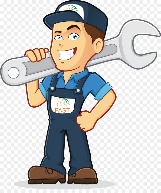 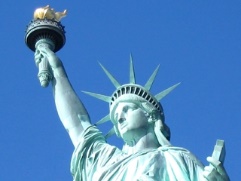 1.Schreibe ein paar Eigenschaft auf, die dir zum „Quader“ einfallen. 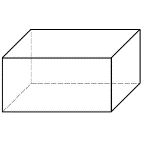 6 Flächen, kann gekippt werden, 8 Ecken, 12 Kanten, 
geometrischer Körper.2.Ein 6er-Träger Cola-light kostet 5,88 €. Wie teuer ist dann eine 
Flasche? Berechne und antworte.
588 c : 6 = 98 c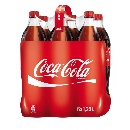 3.Aus wie vielen kleinen Würfeln bestehen diese Würfelgebäude und wie viele Würfel fehlen noch, damit der „große Würfel“ entsteht?4.Eine Mechaniker-Stunde kostet in einer Autowerkstatt 98,50 €.
Euer Auto war kaputt. Ein Mechaniker musste 3 Stunden an eurem Auto arbeiten. Zudem musste er neues Material im Wert von 456,72 € in das Auto einbauen. Wie teuer wurde somit die gesamte Reparatur?98,50€•3 = 295,50 €/ 98,50 € : 2 =49,25 €/ 295,50 € + 49,25 € = 344,75 €/344,75 € + 456,72 € = 801,47 €5.Wie du schon weißt, werden im Minimondos in Klagenfurt, alle berühmten Sehenswürdigkeiten verkleinert dargestellt. Die Freiheitsstatue ist im Modell 3,1 m groß. Sie wurde im 
Maßstab 1:30 verkleinert. Wie groß ist sie dann in Wirklichkeit?310 cm • 30 = 9300 cm = 93 m6.In einer Quelle werden pro Minute 13 Liter Wasser gefasst.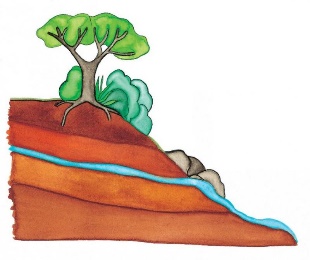 Wie viel Liter Wasser werden somit in einer Stunde gefasst? 13 l • 60 = 780 lWie viel Liter Wasser werden somit in einem Tag gefasst? 780 l • 24 = 18 720 lWie viel Liter Wasser werden somit in einer Woche gefasst? 18 720 l • 7 = 131 040 lSchwierig: Wie viel Liter Wasser werden somit in einem Monat (30 Tage oder 4 Wochen) gefasst? 131 040 l • 4 = 524 160 l